		Agreement		Concerning the Adoption of Harmonized Technical United Nations Regulations for Wheeled Vehicles, Equipment and Parts which can be Fitted and/or be Used on Wheeled Vehicles and the Conditions for Reciprocal Recognition of Approvals Granted on the Basis of these United Nations Regulations*(Revision 3, including the amendments which entered into force on 14 September 2017)_________		Addendum 74 – UN Regulation No. 75		Revision 2 – Amendment 4 - Corrigendum 1Corrigendum 1 to Supplement 17 to the original series of amendments – Date of entry into force: 20 June 2018		Uniform provisions concerning the approval of pneumatic tyres for 
L-category vehiclesThis document is meant purely as documentation tool. The authentic and legal binding texts is: 	ECE/TRANS/WP.29/2018/67._________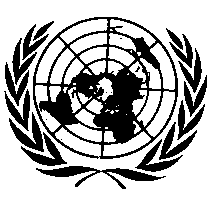 UNITED NATIONSAnnex 7, Paragraph 1.2., Footnote 1, correct to read:"	1	From the date of entry into force of Supplement 8 to this Regulation no new approvals for these tyres should be issued pursuant to UN Regulation No. 75. These tyre sizes are now included in UN Regulation No. 54."E/ECE/324/Rev.1/Add.74/Rev.2/Amend.4/Corr.1−E/ECE/TRANS/505/Rev.1/Add.74/Rev.2/Amend.4/Corr.1E/ECE/324/Rev.1/Add.74/Rev.2/Amend.4/Corr.1−E/ECE/TRANS/505/Rev.1/Add.74/Rev.2/Amend.4/Corr.1E/ECE/324/Rev.1/Add.74/Rev.2/Amend.4/Corr.1−E/ECE/TRANS/505/Rev.1/Add.74/Rev.2/Amend.4/Corr.124 October 2018